                OREGON YOUTH DEVELOPMENT COUNCIL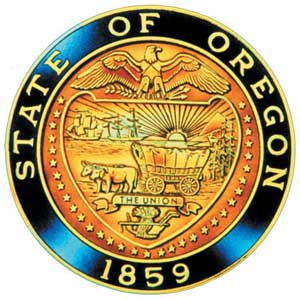 March 14, 20198:30 a.m. – 12:00 p.m.Public Service Building255 Capitol Street NE, 2Nd Floor Rooms 251 A & BSalem OR 97310QUARTERLY MEETING AGENDA9:00am   Call to Order – John Teague, Acting Chair9:05am   Rollcall- Karen Wilkes, Council Administrator9:10am   Directors’ Report - Serena Stoudamire Wesley, Director	Update on 2019-2021 Budget – Sandy Braden2019-2021 Grant Solicitation/RFA ProcessReallocating Unspent 2017-2019 Grant FundsRetreat DebriefState Tribal Public Safety Cluster Meeting Update9:45am     3.  Legislative Update – Cord Bueker 10:00am YDD Rules - Mark Mayer, Government and Legal Affairs ODE                          a. Juvenile Detention Rules                        b. Gang Prevention Rules10:30am Juvenile Justice Update - Anya Sekino, Juvenile Justice                        a. Juvenile Detention Guidelines Update                        b. Josephine County Extended Detention Program Approval                        c. FY 2019 Formula Grant Application:                               a. Compliance Monitoring – Ryan Shands                                b. DMC Report10:50am   Public Comment   Members of the public wanting to give public testimony must sign in. One speaker from each group will testify. Each individual speaker or group spokesperson will have three (3) minutes.11:00am Subcommittee Assignments – Sandy Braden11:30a.m. ODE Update – Colt Gill12:00p.m    Meeting Adjourned      Note: All meetings of the Youth Development Council are open to the public and conform to Oregon public meeting laws. Staff respectfully requests that you submit 25 collated copies of written materials at the time of your testimony.  Persons making video or audio presentations are asked to contact Karen Wilkes at Karen.J.Wilkes@state.or.us 24 hours prior to the meeting. Send ADA accommodation requests to Karen.J.Wilkes@state.or.us      